Lección 4: Algoritmo estándar: Números de un dígito y de varios dígitos, componiendoUsemos el algoritmo estándar para multiplicar números de un dígito y números de varios dígitos.Calentamiento: Conversación numérica: Productos parcialesEncuentra mentalmente el valor de cada producto.4.1: Compongamos usando el algoritmo estándarHan calculó  así. Él usó productos parciales.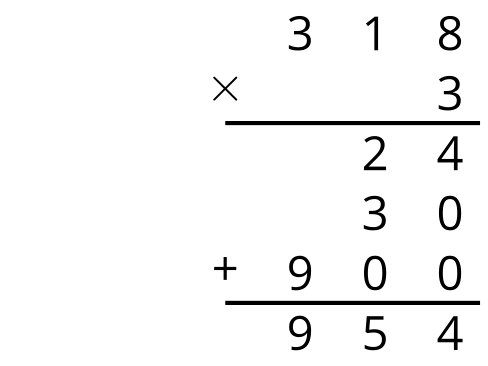 Elena calculó  así. Ella usó el algoritmo estándar.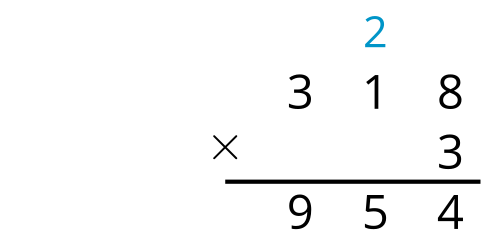 ¿Qué representa el 2 en el cálculo de Elena? Explica o muestra tu razonamiento.¿Qué representa el 5 en la solución de Elena? Explica o muestra tu razonamiento.4.2: Usemos el algoritmo estándarUsa la estrategia de Elena para calcular cada producto.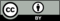 © CC BY 2021 Illustrative Mathematics®